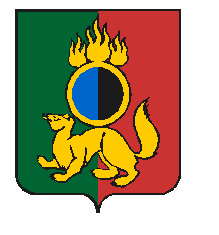 АДМИНИСТРАЦИЯ ГОРОДСКОГО ОКРУГА ПЕРВОУРАЛЬСКПОСТАНОВЛЕНИЕг. ПервоуральскОб утверждении Порядка формирования муниципальных социальных заказов на оказание муниципальных услуг в социальной сфере, отнесенных к полномочиям органов местного самоуправления городского округа Первоуральск, о форме и сроках формирования отчета об их исполненииВ соответствии с частью 4 статьи 6 и частью 5 статьи 7 Федерального закона от     13 июля 2020 года № 189-ФЗ «О государственном (муниципальном) социальном заказе на оказание государственных (муниципальных) услуг в социальной сфере» (далее – Федеральный закон), Постановлением Правительства Российской Федерации от                15 октября 2020 года № 1694 «Об утверждении примерной формы государственного (муниципального) социального заказа на оказание государственных (муниципальных) услуг в социальной сфере, примерной структуры государственного (муниципального) социального заказа на оказание государственных (муниципальных) услуг в социальной сфере и общих требований к форме отчета об исполнении государственных (муниципальных) социальных заказов на оказание государственных (муниципальных) услуг в социальной сфере», Администрация городского округа Первоуральск  ПОСТАНОВЛЯЕТ:1. Утвердить:1) Порядок формирования муниципальных социальных заказов на оказание муниципальных услуг в социальной сфере, отнесенных к полномочиям органов местного самоуправления городского округа Первоуральск, о форме и сроках формирования отчета об их исполнении (приложение № 1);2) Форму отчета об исполнении муниципального социального заказа на оказание муниципальных услуг в социальной сфере, отнесенных к полномочиям органов местного самоуправления городского округа Первоуральск (приложение № 2).2. Настоящее постановление разместить на официальном сайте городского округа Первоуральск.2. Контроль за исполнением настоящего постановления возложить на заместителя  Главы Администрации по управлению социальной сферой Л.В. Васильеву.Глава городского округа Первоуральск	         И.В. Кабец06.09.2023№2364